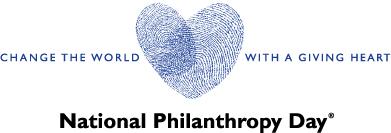 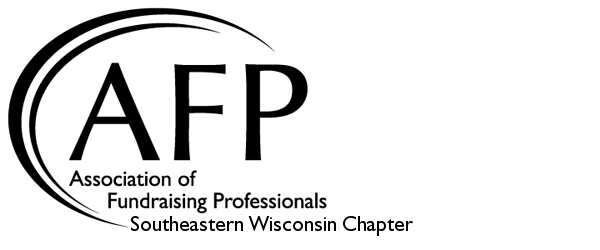 44th AnnualAssociation of Fundraising ProfessionalsNational Philanthropy Day2022 Nomination FormNominee:Name(s)OrganizationAddressPhone                                				EmailAward Categories:  Please check the appropriate award category.  Descriptions of award criteria listed on the back of this page.Todd Wehr Volunteer AwardEvan P. Helfaer Donor AwardWisconsin Organization Philanthropy AwardPhilanthropic Youth of Today AwardScott M. Cutlip Professional Fundraiser AwardQualifications:To complete the nomination, please submit this form, a brief (one-page maximum) description of the person(s) or organization being nominated and up to three letters of endorsement.  Please describe how your nominee qualifies for the award.  Additionally, please list all volunteer and fundraising activities that you are aware of for your nominee. Submitted by:NameOrganizationPhone                                				Email
Submit completed nominations electronically by April 29, 2022 to:Julie Cordero, Chapter Administrator, AFP Southeastern WIEmail: chapteradmin@afpsewi.org Phone: 414-399-0281  AFP - National Philanthropy Day AwardsAward DescriptionsTodd Wehr Volunteer Award:  This award recognizes an individual or couple for sustained volunteer dedication in raising philanthropic funds in Southeastern WisconsinMust be a volunteer fundraiserDemonstrated diversity and longevity of serviceProvided leadership in major fundraising effortsObtained results judged to be significant in relationship to the wealth of the community and the support receivedAchieved success by involving othersEvan P. Helfaer Donor Award:  This award recognizes an individual or couple for distinguished service in sharing resources with charitable organizations in Southeastern WisconsinDonated substantial funds through current and/or planned giftsExhibited diversity of giving interestsDemonstrated commitment to multiple charitable causesShown spirit of selflessness in the giving processWisconsin Organization Philanthropy Award:  This award recognizes a corporation, foundation or organization with an outstanding record of philanthropic leadership in Southeastern WisconsinDemonstrated leadership role in promoting philanthropy in Southeastern WisconsinEncourages leadership and staff to participate in volunteer and/or philanthropic activitiesDeveloped innovative philanthropic programsExhibited generosity in contributing and/or raising philanthropic fundsPhilanthropic Youth of Today Award: This award recognizes a young person or group of young people who have made a significant difference in Southeastern Wisconsin through philanthropic leadership in the last yearPhilanthropic activity must have taken place when the nominee(s) is/are between the ages of 12-24, and within one year of nominationGroups nominated must be comprised of a majority of youthPhilanthropic activity must be led and implemented by a young person/youth groupActivity must demonstrate leadership, dedication, service and creativityAn account of the philanthropic activity completed must be available (a non-family member must be able to vouch for the accomplishment of the youth)Scott M. Cutlip Professional Fundraiser Award: This award recognizes a fundraising executive in Southeastern Wisconsin who has distinguished himself/herself professionallyIdeally, the candidate is a member of the Association for Fundraising Professionals, but nominations will be considered for those who work for an organization with peers as AFP membersDevotes full time or a significant proportion of his or her time to fundraisingExhibits proven track record of continued fundraising successPossesses a strong reputation as an ethical and respected fundraiser who exercises excellent stewardship of donor dollarsDemonstrates volunteer participation for the profession and the community